MG Car Club Southwest Centre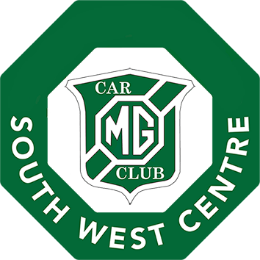 Wye-Dean Road Run21 April 2024Entry FormPLEASE PRINT or TYPE DETAILS CLEARLYDriver
First nameFirst nameFirst nameSurnameSurnameSurnameSurnameAddress                                                                                 Postcode:                                                                                 Postcode:                                                                                 Postcode:                                                                                 Postcode:                                                                                 Postcode:                                                                                 Postcode:                                                                                 Postcode:Telephone NumberE-mail address Passenger(s) NameFirst nameFirst nameFirst nameSurnameSurnameSurnameSurnamePassenger(s) NameFirst nameFirst nameFirst nameSurnameSurnameSurnameSurnamePassenger(s) NameFirst nameFirst nameFirst nameSurnameSurnameSurnameSurnameCar enteredMake     Make     Make     ModelModelModelModelCar enteredReg:Reg:Reg:YearYearColourColourInteresting or historic details about the car including any interesting owners etc:Are you a member of a car club? If so, which clubs are you a member?Interesting or historic details about the car including any interesting owners etc:Are you a member of a car club? If so, which clubs are you a member?Interesting or historic details about the car including any interesting owners etc:Are you a member of a car club? If so, which clubs are you a member?Interesting or historic details about the car including any interesting owners etc:Are you a member of a car club? If so, which clubs are you a member?Interesting or historic details about the car including any interesting owners etc:Are you a member of a car club? If so, which clubs are you a member?Interesting or historic details about the car including any interesting owners etc:Are you a member of a car club? If so, which clubs are you a member?Interesting or historic details about the car including any interesting owners etc:Are you a member of a car club? If so, which clubs are you a member?Interesting or historic details about the car including any interesting owners etc:Are you a member of a car club? If so, which clubs are you a member?Will you be eating in the Hopewell Café                     yes / noAre you planning to take a tour of the caves.            Yes / noWill you be eating in the Hopewell Café                     yes / noAre you planning to take a tour of the caves.            Yes / noWill you be eating in the Hopewell Café                     yes / noAre you planning to take a tour of the caves.            Yes / noWill you be eating in the Hopewell Café                     yes / noAre you planning to take a tour of the caves.            Yes / noWill you be eating in the Hopewell Café                     yes / noAre you planning to take a tour of the caves.            Yes / noWill you be eating in the Hopewell Café                     yes / noAre you planning to take a tour of the caves.            Yes / noWill you be eating in the Hopewell Café                     yes / noAre you planning to take a tour of the caves.            Yes / noWill you be eating in the Hopewell Café                     yes / noAre you planning to take a tour of the caves.            Yes / no       Event Entry Fee:   Free before 18 April 2023      £5 per car after 18 April 2024       Event Entry Fee:   Free before 18 April 2023      £5 per car after 18 April 2024       Event Entry Fee:   Free before 18 April 2023      £5 per car after 18 April 2024       Event Entry Fee:   Free before 18 April 2023      £5 per car after 18 April 2024       Event Entry Fee:   Free before 18 April 2023      £5 per car after 18 April 2024       Event Entry Fee:   Free before 18 April 2023      £5 per car after 18 April 2024       Event Entry Fee:   Free before 18 April 2023      £5 per car after 18 April 2024         Total      £         Total      £         Total      £Driver’s Signature:                                                                                                 Date:
(this confirms that you have a valid driving licence and vehicle insurance and on behalf of all members of the car)                                      Driver’s Signature:                                                                                                 Date:
(this confirms that you have a valid driving licence and vehicle insurance and on behalf of all members of the car)                                      Driver’s Signature:                                                                                                 Date:
(this confirms that you have a valid driving licence and vehicle insurance and on behalf of all members of the car)                                      Driver’s Signature:                                                                                                 Date:
(this confirms that you have a valid driving licence and vehicle insurance and on behalf of all members of the car)                                      Driver’s Signature:                                                                                                 Date:
(this confirms that you have a valid driving licence and vehicle insurance and on behalf of all members of the car)                                      Driver’s Signature:                                                                                                 Date:
(this confirms that you have a valid driving licence and vehicle insurance and on behalf of all members of the car)                                      Driver’s Signature:                                                                                                 Date:
(this confirms that you have a valid driving licence and vehicle insurance and on behalf of all members of the car)                                      Driver’s Signature:                                                                                                 Date:
(this confirms that you have a valid driving licence and vehicle insurance and on behalf of all members of the car)                                      Please save this entry form to computer and then attach to an email and send to: blackstocks2000@aol.com  and bring any payment to the Start Documentation.Alternatively, print and post the entry form to:   Bob Blackstock, 15 Chatsworth Close, Ross-on-Wye, HR9 7XHPlease save this entry form to computer and then attach to an email and send to: blackstocks2000@aol.com  and bring any payment to the Start Documentation.Alternatively, print and post the entry form to:   Bob Blackstock, 15 Chatsworth Close, Ross-on-Wye, HR9 7XHPlease save this entry form to computer and then attach to an email and send to: blackstocks2000@aol.com  and bring any payment to the Start Documentation.Alternatively, print and post the entry form to:   Bob Blackstock, 15 Chatsworth Close, Ross-on-Wye, HR9 7XHPlease save this entry form to computer and then attach to an email and send to: blackstocks2000@aol.com  and bring any payment to the Start Documentation.Alternatively, print and post the entry form to:   Bob Blackstock, 15 Chatsworth Close, Ross-on-Wye, HR9 7XHPlease save this entry form to computer and then attach to an email and send to: blackstocks2000@aol.com  and bring any payment to the Start Documentation.Alternatively, print and post the entry form to:   Bob Blackstock, 15 Chatsworth Close, Ross-on-Wye, HR9 7XHPlease save this entry form to computer and then attach to an email and send to: blackstocks2000@aol.com  and bring any payment to the Start Documentation.Alternatively, print and post the entry form to:   Bob Blackstock, 15 Chatsworth Close, Ross-on-Wye, HR9 7XHPlease save this entry form to computer and then attach to an email and send to: blackstocks2000@aol.com  and bring any payment to the Start Documentation.Alternatively, print and post the entry form to:   Bob Blackstock, 15 Chatsworth Close, Ross-on-Wye, HR9 7XHPlease save this entry form to computer and then attach to an email and send to: blackstocks2000@aol.com  and bring any payment to the Start Documentation.Alternatively, print and post the entry form to:   Bob Blackstock, 15 Chatsworth Close, Ross-on-Wye, HR9 7XHThe latest date for acceptance of free entries is 18 April 2024If you require postal acceptance of entry, please supply a self-addressed stamped envelope. The latest date for acceptance of free entries is 18 April 2024If you require postal acceptance of entry, please supply a self-addressed stamped envelope. The latest date for acceptance of free entries is 18 April 2024If you require postal acceptance of entry, please supply a self-addressed stamped envelope. The latest date for acceptance of free entries is 18 April 2024If you require postal acceptance of entry, please supply a self-addressed stamped envelope. The latest date for acceptance of free entries is 18 April 2024If you require postal acceptance of entry, please supply a self-addressed stamped envelope. The latest date for acceptance of free entries is 18 April 2024If you require postal acceptance of entry, please supply a self-addressed stamped envelope. The latest date for acceptance of free entries is 18 April 2024If you require postal acceptance of entry, please supply a self-addressed stamped envelope. The latest date for acceptance of free entries is 18 April 2024If you require postal acceptance of entry, please supply a self-addressed stamped envelope. 